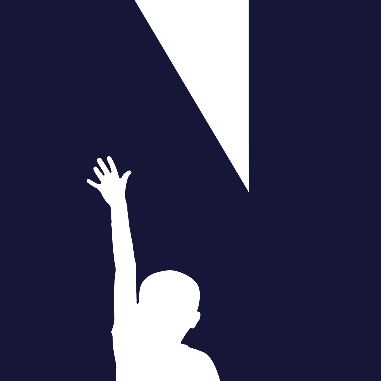 Decision PaperFourth Region Bonus Sessions 
Elizabethtown High School, Elizabethtown KY RECOMMENDATION:   	Approve request for Board member(s) to attend the Fourth Region Bonus Sessions.RECOMMENDED MOTION:  	I move that the Nelson County Board of Education approve request as presented.To:Nelson County Board of EducationFrom:Mr. Wes Bradley, SuperintendentDate:September 18, 2018Re:Board Training ApprovalBoard MemberRegistrationDamon Jackey$40.00Rebekah McGuir-Dye$40.00Jeff Dickerson$40.00